7	to consider possible changes, and other options, in response to Resolution 86 (Rev. Marrakesh, 2002) of the Plenipotentiary Conference, an advance publication, coordination, notification and recording procedures for frequency assignments pertaining to satellite networks, in accordance with Resolution 86 (Rev.WRC-07), in order to facilitate rational, efficient and economical use of radio frequencies and any associated orbits, including the geostationary-satellite orbit;7(C)	Issue C - Issues for which consensus was achieved in ITU-R and a single method has been identifiedIntroductionIssue C of agenda item 7 is a collection of seven different topics that CEPT views as being straightforward and for which consensus was readily achieved within ITU-R and single methods have been identified in the CPM Report for each issue. The issues are resolving inconsistencies in regulatory provisions, clarifying certain existing practices, or increasing transparency in the regulatory process. The issues are separately numbered in the following sections.These seven methods correspond to the single method to each issue C1-C7 in the CPM Report.Proposals1 Proposal for Issue C1APPENDIX 30B (REV.WRC-15)Provisions and associated Plan for the fixed-satellite service
in the frequency bands 4 500-4 800 MHz, 6 725-7 025 MHz,
10.70-10.95 GHz, 11.20-11.45 GHz and 12.75-13.25 GHzARTICLE 8     (REV.WRC-15)Procedure for notification and recording in the Master Register
of assignments in the planned bands for the
fixed-satellite service     (WRC-15)MOD	EUR/16A19A3/18.13	A notice of a change in the characteristics of an assignment already recorded, as specified in Appendix 4, shall be examined by the Bureau under § 8.8 and § 8.9, as appropriate. Any changes to the characteristics of an assignment that has been and confirmed as having been brought into use shall be brought into use within eight years from the date of the notification of the modification. Any changes to the characteristics of an assignment that has been but not yet brought into use shall be brought into use within the period provided for in §§ 6.1, 6.31 or 6.31bis of Article 6.    (WRC-1)2 Proposal for Issue C2APPENDIX 30B (REV.WRC-15)Provisions and associated Plan for the fixed-satellite service
in the frequency bands 4 500-4 800 MHz, 6 725-7 025 MHz,
10.70-10.95 GHz, 11.20-11.45 GHz and 12.75-13.25 GHzARTICLE 6     (REV.WRC-15)Procedures for the conversion of an allotment into an assignment, for
the introduction of an additional system or for the modification of
an assignment in the List     (WRC-15)ADD	EUR/16A19A3/26.1bis	Administrations, in submitting an additional use under paragraph 6.1 of Appendix 30B, may submit Appendix 4 for both blocks/sub-bands each with 250 MHz (10.7-10.95 GHz or 11.2-11.45 GHz for downlink and 12.75-13.0 GHz or 13.0-13.25 GHz for uplink) and notify under Article 8 and bring into use only one of the two blocks/sub-bands each with 250 MHz (10.7-10.95 GHz or 11.2-11.45 GHz for downlink and 12.75-13.0 GHz or 13.0-13.25 GHz for uplink) or submit under paragraph 6.1 either of the two blocks/sub-bands each with 250 MHz (10.7-10.95 GHz or 11.2-11.45 GHz for downlink and 12.75-13.0 GHz or 13.0-13.25 GHz for uplink) and notify and bring into use under Article 8 that block/sub-band. The Bureau shall process that block/sub-band as it has been submitted under Article 6 and shall apply Article 8 for that notified and brought into use block/sub-band and cancel the other block/sub-band from its database.     (WRC-19)ADD	EUR/16A19A3/36.17bis	An administration that has submitted the notice for an additional use under § 6.1 may request the Bureau to enter into the List only one block/sub-band of 250 MHz (10.7-10.95 GHz or 11.2-11.45 GHz for downlink and 12.75-13.0 GHz or 13.0-13.25 GHz for uplink).     (WRC-19)3 Proposal for Issue C3APPENDIX 30B (REV.WRC-15)Provisions and associated Plan for the fixed-satellite service
in the frequency bands 4 500-4 800 MHz, 6 725-7 025 MHz,
10.70-10.95 GHz, 11.20-11.45 GHz and 12.75-13.25 GHzARTICLE 6     (REV.WRC-15)Procedures for the conversion of an allotment into an assignment, for
the introduction of an additional system or for the modification of
an assignment in the List     (WRC-15)ADD	EUR/16A19A3/46.15bis	The course of actions described in §§ 6.13 to 6.15 do not apply to the agreement requested under § 6.6.     (WRC-19)4 Proposal for Issue C4APPENDIX 30 (REV.WRC-15)Provisions for all services and associated Plans and List for
the broadcasting-satellite service in the frequency bands
11.7-12.2 GHz (in Region 3), 11.7-12.5 GHz (in Region 1)
         and 12.2-12.7 GHz (in Region 2)    (WRC-03)ARTICLE  4     (Rev.WRC-15)Procedures for modifications to the Region 2 Plan or 
for additional uses in Regions 1 and 34.1	Provisions applicable to Regions 1 and 3NOC4.1.12	If agreement has been reached with the administrations identified in the publication referred to under § 4.1.5 above, the administration proposing the new or modified assignment may continue with the appropriate procedure in Article 5, and shall so inform the Bureau, indicating the final characteristics of the frequency assignment together with the names of the administrations with which agreement has been reached.     (WRC-15)MOD	EUR/16A19A3/54.1.12bis	In application of § 4.1.12, an administration may indicate the changes to the information communicated to the Bureau under § 4.1.3 and published under § 4.1.5.     (WRC-)4.2	Provisions applicable to Region 2MOD	EUR/16A19A3/64.2.16bis	In application of § 4.2.16, an administration may indicate the changes to the information communicated to the Bureau under § 4.2.6 and published under § 4.2.8.      (WRC-)APPENDIX 30A (REV.WRC-15)Provisions and associated Plans and List for feeder links for the broadcasting-satellite service (11.7-12.5 GHz in Region 1, 12.2-12.7 GHz
in Region 2 and 11.7-12.2 GHz in Region 3) in the frequency bands
14.5-14.8 GHz and 17.3-18.1 GHz in Regions 1 and 3,
and 17.3-17.8 GHz in Region 2     (WRC-03)ARTICLE 4     (Rev.WRC-15)Procedures for modifications to the Region 2 feeder-link Plan 
or for additional uses in Regions 1 and 34.1	Provisions applicable to Regions 1 and 3NOC4.1.12	If agreement has been reached with the administrations identified in the publication referred to under § 4.1.5 above, the administration proposing the new or modified assignment may continue with the appropriate procedure in Article 5 and shall inform the Bureau, indicating the final characteristics of the frequency assignment together with the names of the administrations with which agreement has been reached.      (WRC-15)MOD	EUR/16A19A3/74.1.12bis	In application of § 4.1.12, an administration may indicate the changes to the information communicated to the Bureau under § 4.1.3 and published under § 4.1.5.     (WRC-)4.2	Provisions applicable to Region 2MOD	EUR/16A19A3/84.2.16bis	In application of § 4.2.16, an administration may indicate the changes to the information communicated to the Bureau under § 4.2.6 and published under § 4.2.8.     (WRC-)5 Proposal for Issue C5ARTICLE 11Notification and recording of frequency 
assignments    (WRC-15)Section II − Examination of notices and recording of frequency assignments 
in the Master RegisterMOD	EUR/16A19A3/911.46		In applying the provisions of this Article, any resubmitted notice which is received by the Bureau more than six months after the date on which the original notice was returned by the Bureau shall be considered to be a new notification with a new date of receipt. For frequency assignments to a space station, should the new date of receipt of such a notice not comply with the period specified in No. 11.44.1 or No. 11.43A, as appropriate, the notice shall be returned to the notifying administration in the case of No. 11.44.1, and the notice shall be examined as a new notice of a change in the characteristics of an assignment already recorded with a new date of receipt in the case of No. 11.43A.     (WRC-)ADD	EUR/16A19A3/10_______________x 	11.46.1	If the resubmitted notice is not received by the Bureau within four months from the date on which the original notice was returned by the Bureau, the Bureau shall promptly send a reminder to the notifying administration.     (WRC-19)6 Proposal for Issue C6APPENDIX 4 (REV.WRC-15)Consolidated list and tables of characteristics for use in the
application of the procedures of Chapter IIIANNEX 2Characteristics of satellite networks, earth stations
or radio astronomy stations     (Rev.WRC-12)Footnotes to Tables A, B, C and DMOD	EUR/16A19A3/11TABLE AGENERAL CHARACTERISTICS OF THE SATELLITE NETWORK, 
EARTH STATION OR RADIO ASTRONOMY STATION     (Rev.WRC-1)MOD	EUR/16A19A3/12TABLE CCHARACTERISTICS TO BE PROVIDED FOR EACH GROUP OF FREQUENCY ASSIGNMENTS 
FOR A SATELLITE ANTENNA BEAM OR AN EARTH STATION OR 
RADIO ASTRONOMY ANTENNA      (Rev.WRC-1)APPENDIX 30B (REV.WRC-15)Provisions and associated Plan for the fixed-satellite service
in the frequency bands 4 500-4 800 MHz, 6 725-7 025 MHz,
10.70-10.95 GHz, 11.20-11.45 GHz and 12.75-13.25 GHzARTICLE 6     (REV.WRC-15)Procedures for the conversion of an allotment into an assignment, for
the introduction of an additional system or for the modification of
an assignment in the List     (WRC-15)MOD	EUR/16A19A3/136.17	If agreements have been reached with administrations published in accordance with § 6.7, the administration proposing the new or modified assignment may request the Bureau to have the assignment entered into the List, indicating the final characteristics of the assignment together with the names of the administrations with which agreement has been reached. For this purpose, it shall send to the Bureau the information specified in Appendix 4. In submitting the notice, the administration may request the Bureau to examine th notice under § 6.19, 6.21 and 6.22 (entry into the List) and  under Article 8 of this Appendix (notification).      (WRC-1)7 Proposal for Issue C7APPENDIX 30B (REV.WRC-15)Provisions and associated Plan for the fixed-satellite service
in the frequency bands 4 500-4 800 MHz, 6 725-7 025 MHz,
10.70-10.95 GHz, 11.20-11.45 GHz and 12.75-13.25 GHzARTICLE 6     (REV.WRC-15)Procedures for the conversion of an allotment into an assignment, for
the introduction of an additional system or for the modification of
an assignment in the List     (WRC-15)ADD	EUR/5789A19A3/146.15bis	The agreement of the administrations affected may also be obtained in accordance with this Article, for a specified period. When this specific period of agreement expires for an assignment in the List, the assignment in question shall be maintained in the List until the end of the period referred to in § 6.1 above. After that date this assignment in the List shall lapse unless the agreement of the administrations affected is renewed.     (WRC-19)MOD	EUR/16A19A3/15ARTICLE 8     (REV.WRC-15)Procedure for notification and recording in the Master Register
of assignments in the planned bands for the
fixed-satellite service11, 12     (WRC-1)ADD	EUR/16A19A3/168.16bis	In the event that the Bureau has been informed of agreement to new or modified frequency assignments in the List for a specified period of time in accordance with Article 6, the frequency assignment shall be recorded in the Master Register with a note indicating that the frequency assignment is valid only for the period specified. The notifying administration using the frequency assignment over a specified period shall not subsequently invoke this fact to justify the continued use of the frequency beyond the period specified unless it obtains the agreement of the administration(s) concerned.     (WRC-19)APPENDIX 30A (REV.WRC-15)*Provisions and associated Plans and List1 for feeder links for the broadcasting-satellite service (11.7-12.5 GHz in Region 1, 12.2-12.7 GHz
in Region 2 and 11.7-12.2 GHz in Region 3) in the frequency bands
14.5-14.8 GHz2 and 17.3-18.1 GHz in Regions 1 and 3,
and 17.3-17.8 GHz in Region 2     (WRC-03)MOD	EUR/16A19A3/17ARTICLE 5     (Rev.WRC-15)Coordination, notification, examination and recording in the Master
International Frequency Register of frequency assignments to
feeder-link transmitting earth stations and receiving
space stations in the fixed-satellite service21, 22     (WRC-)5.2	Examination and recordingMOD	EUR/16A19A3/185.2.6	If the notifying administration resubmits the notice without modification and insists on its reconsideration, and if the Bureau’s finding with respect to § 5.2.1 remains unfavourable, the notice is returned to the notifying administration in accordance with § 5.2.4. In this case, the notifying administration undertakes not to bring into use the frequency assignment until the condition specified in § 5.2.5 is fulfilled.World Radiocommunication Conference (WRC-19)
Sharm el-Sheikh, Egypt, 28 October – 22 November 2019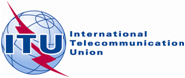 CPG(19)143 ANNEX VIII-19CPLENARY MEETINGAddendum 3 to
Document 16(Add.19)-E23 July 2019Original: EnglishEuropean Common ProposalsEuropean Common ProposalsProposals for the work of the conferenceProposals for the work of the conferenceAgenda item 7(C)Agenda item 7(C)Items in AppendixA _ GENERAL CHARACTERISTICS OF THE SATELLITE NETWORK, 
EARTH STATION OR RADIO ASTRONOMY STATION Advance publication of a geostationary-
satellite networkAdvance publication of a non-geostationary-satellite network subject to coordination under Section II 
of Article 9Advance publication of a non-geostationary-satellite network not subject to coordination under Section II 
of Article 9Notification or coordination of a geostationary-satellite network (including space operation functions under Article 2A of Appendices 30 or 30A) Notification or coordination of a non-geostationary-satellite networkNotification or coordination of an earth station (including notification under 
Appendices 30A or 30B) Notice for a satellite network in the broadcasting-satellite service under 
Appendix 30 (Articles 4 and 5)Notice for a satellite network 
(feeder-link) under Appendix 30A 
(Articles 4 and 5)Notice for a satellite network in the fixed-
satellite service under Appendix 30B 
(Articles 6 and 8)Items in AppendixRadio astronomy…………………………………A.2DATE OF BRINGING INTO USEA.2A.2.athe date (actual or foreseen, as appropriate) of bringing the frequency assignment (new or modified) into useFor a frequency assignment to a GSO space station, including frequency assignments in Appendices 30, 30A and 30B, the date of bringing into use is as defined in Nos. 11.44B and 11.44.2Whenever the assignment is changed in any of its basic characteristics (except in the case of a change under A.1.a, the date to be given shall be that of the latest change (actual or foreseen, as appropriate)Required only for notification++++++A.2.a…………………………………A.3OPERATING ADMINISTRATION OR AGENCYA.3A.3.athe symbol for the operating administration or agency (see the Preface) that is in operational control of the space station, earth station or radio astronomy stationXXXXXXA.3.aXA.3.bthe symbol for the address of the administration (see the Preface) to which communication should be sent on urgent matters regarding interference, quality of emissions and questions referring to the technical operation of the network or station (see Article 15)XXXXXXA.3.bX……….….….….….….….….….……Items in AppendixC _ CHARACTERISTICS TO BE PROVIDED FOR EACH GROUP OF FREQUENCY 
ASSIGNMENTS FOR A SATELLITE ANTENNA BEAM OR 
AN EARTH STATION OR RADIO ASTRONOMY ANTENNAAdvance publication of a geostationary-
satellite networkAdvance publication of a non-geostationary-satellite network subject to coordination under Section II 
of Article 9Advance publication of a non-geostationary-satellite network not subject to coordination under Section II 
of Article 9Notification or coordination of a geostationary-satellite network (including space operation functions under Article 2A of Appendices 30 or 30A) Notification or coordination of a non-geostationary-satellite networkNotification or coordination of an earth station (including notification under 
Appendices 30A or 30B) Notice for a satellite network in the broadcasting-satellite service under Appendix 30 (Articles 4 and 5)Notice for a satellite network 
(feeder-link) under Appendix 30A 
(Articles 4 and 5)Notice for a satellite network in the fixed-
satellite service under Appendix 30B 
(Articles 6 and 8)Items in AppendixRadio astronomy…………………………………C.7NECESSARY BANDWIDTH AND CLASS OF EMISSION(in accordance with Article 2 and Appendix 1)For advance publication of a non-geostationary-satellite network not subject to coordination under Section II of Article 9, changes to this information within the limits specified under C.1 shall not affect consideration of notification under Article 11Not required for active or passive sensorsC.7C.7.athe necessary bandwidth and the class of emission: for each carrierIn the case of Appendix 30B, required only for notification under Article 8XXXXXX+C.7.a…………………………………C.8.a.2the maximum power density, in dB(W/Hz), supplied to the input of the antenna for each carrier type2In the case of Appendix 30B, required only for notification under Article 8Required if neither C.8.b.2 nor C.8.b.3.b is provided+ ++O +C.8.a.2…………………………………